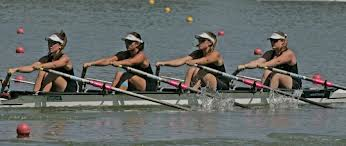 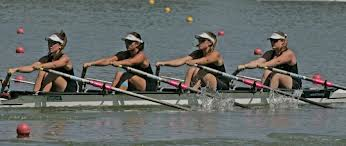 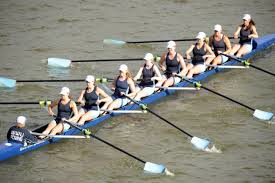 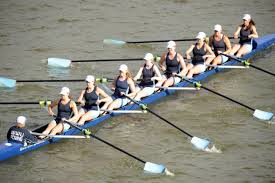 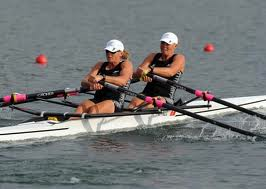 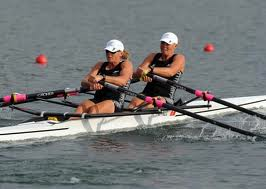      TWO!			         FOUR!			    ALSO, EIGHT!TRY A SPORT THAT’S REALLY GREAT!Learn to row this summer! 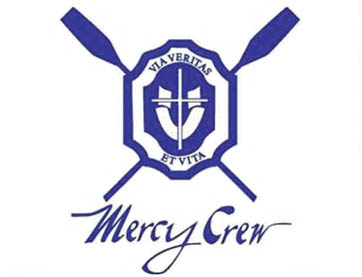 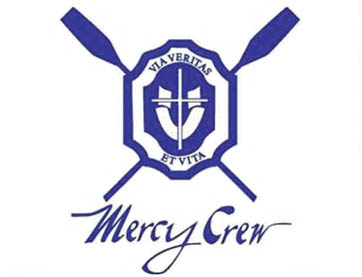 Come have fun with Mercy Crew!If you are a student entering grades 8 through 12 this fall, please consider learning to row this summer!(NOTE: young women who might want to row for Mercy Crew in the fall are STRONGLY ENCOURAGED to attend at least ONE Learn to Row session!)         2017 Session InformationSession 1: 	June 26 – July 7              10:00 am – 12:00 pm (daily)Session 2: 	August 14 – August 25   10:00 am – 12:00 pm (daily)Sessions are held at the Genesee Waterways Center (GWC) in Genesee Valley Park.  (See map.)Cost$225 per sessionIf you pay $225 to attend Session 1, we offer Session 2 AT NO CHARGE.Checks payable to Mercy Crew Inc.Additional InformationFor more information, email coachmark@mercycrew.org.  Parents must sign a waiver on the first day of camp.To register, complete the form on the back of this page and mail to: Mercy Crew, Inc., PO Box 10582, Rochester, NY 14610.Registration Form- - - - - - - - - - - - - - - - - - - - - - - - - - - - - - - - - - - - - - - - - - - - - - - - - - - - - - - - - - - - - - - - - - - - - - - - - - - - - - - - - - - - - -Student Name___________________________________       Age_______ 	   Grade in Fall_______Address______________________________________________________________________________Parent email address_________________________________________________________________Home phone__________________________ 	 Parent cell phone_______________________School student currently attends___________________________________________________School student will attend in the fall______________________________________________Registration for Session:    	_____	Session 1: June 26 – July 7				_____	Session 2: August 14 - 25Directions to the GWC BoathouseAddress:						Phone: 585-328-3960149 Elmwood AvenueRochester, New York 14611GWC is located in Genesee Valley Park beyond the City ice rink/outdoor pool:From I-390, get off at the Scottsville Road (NYS Rt. 383) exit which is on the southwest side of Monroe County.Travel north on Scottsville Road for about 2/3 mile and then bear right onto Elmwood Ave.Proceed ¼ mile on Elmwood Ave and turn right into Genesee Valley Park by the City ice arena/pool. Go another 400 feet until you see the GWC facilities (tan and green buildings) and park in the designated areas.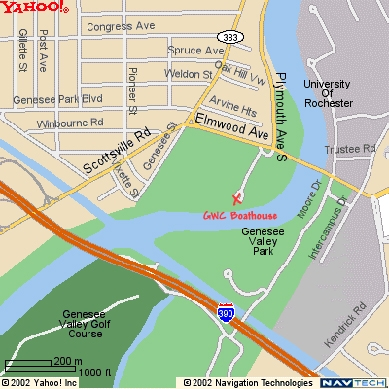 